IZRAKSTS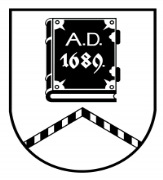 ALŪKSNES NOVADA PAŠVALDĪBAPEDEDZES PAMATSKOLA Nodokļu maksātāju struktūrvienības reģistrācijas kods 90009480536 “RŪĶOS”,PEDEDZĒ, PEDEDZES PAGASTĀ, ALŪKSNES NOVADĀ, LV - 4352,TĀLRUNIS 64324339, E-PASTS: skola.pededze@aluksne.lvPEDEDZES PAMATSKOLASIEPIRKUMU  KOMISIJAS SĒDES PROTOKOLSAlūksnes novada Pededzes pagastā2016.gada 14.novembrī                                                                                      Nr.2., 5.p.Par Pededzes pamatskolas iepirkuma „Pārtikas produktu iegāde skolēnu ēdināšanai Pededzes pamatskolā 2016./2017. mācību gadam” (identifikācijas Nr. PPSK 2016/1) finanšu piedāvājumu izvērtēšanu un iepirkuma līguma slēgšanas tiesību piešķiršanu.Pededzes pamatskolas iepirkuma komisija, saskaņā ar Pededzes pagasta pārvaldes iepirkuma „Pārtikas produktu iegāde skolēnu ēdināšanai Pededzes pamatskolā 2016./2017. mācību gadam” (identifikācijas Nr. PPSK 2016/1) nolikumā noteikto, izskatot pretendenta piedāvājumu atbilstību minētā iepirkuma nolikuma prasībām,  konstatēja:5.1. Iepirkuma nolikumā noteiktajā termiņā ir saņemti šādi pretendentu piedāvājumi ar piedāvātām līgumcenā euro (bez PVN):5.1. Iepirkuma nolikumā noteiktajā termiņā ir saņemti šādi pretendentu piedāvājumi ar piedāvātām līgumcenā euro (bez PVN):5.2. Iepirkuma 1.daļai “Pārtika”5.2.1. SIA „Futurus Food” (reģistrācijas Nr. 40003348586) piedāvājumā nav aritmētisku kļūdu, finanšu piedāvājuma cena sastāda EUR 1595,95 (viens tūkstotis pieci simti deviņdesmit pieci euro 95 centi) bez pievienotās vērtības nodokļa. Līdz ar to pretendenta finanšu piedāvājums atbilst Pededzes pamatskolas finanšu iespējām.5.2.2. SIA “Alta S” (reģistrācijas Nr. 43203003460) piedāvājumā nav aritmētisku kļūdu, finanšu piedāvājuma cena sastāda EUR 2066,17 (divi tūkstoši sešdesmit seši euro 17 centi). Līdz ar to pretendenta finanšu piedāvājums atbilst Pededzes pamatskolas finanšu iespējām.5.2.3. SIA “KABULETI FRUIT” (reģistrācijas Nr.40003959814) piedāvājumā nav aritmētisku kļūdu, finanšu piedāvājuma cena sastāda EUR 1567,60 (viens tūkstotis pieci simti sešdesmit septiņi euro 60 centi). Līdz ar to pretendenta finanšu piedāvājums atbilst Pededzes pamatskolas finanšu iespējām.5.3. Iepirkuma 2.daļai “Piens un piena produkti”5.3.1. A/S „Rankas Piens” (reģistrācijas Nr. 44603001356) piedāvājumā nav aritmētisku kļūdu, finanšu piedāvājuma cena sastāda EUR 1999,40 (viens tūkstotis deviņi simti deviņdesmit deviņi euro 40 centi) bez pievienotās vērtības nodokļa. Līdz ar to pretendenta finanšu piedāvājums atbilst Pededzes pamatskolas finanšu iespējām.5.4. Iepirkuma 3.daļai “Maize”5.4.1. SIA “Alta S” (reģistrācijas Nr. 43203003460) piedāvājumā nav aritmētisku kļūdu, finanšu piedāvājuma cena sastāda EUR 595,00 (pieci simti deviņdesmit pieci euro 00 centi) bez pievienotās vērtības nodokļa. Līdz ar to pretendenta finanšu piedāvājums atbilst Pededzes pamatskolas finanšu iespējām.5.5. Iepirkuma 4.daļai “Gaļa un gaļas izstrādājumi”5.5.1. SIA „KABULETI FRUIT” (reģistrācijas Nr40003959814.) piedāvājumā nav aritmētisku kļūdu, piedāvājuma cena sastāda EUR 2951,40 (divi tūkstoši deviņi simti piecdesmit viens euro 40 centi) bez pievienotās vērtības nodokļa. Līdz ar to pretendenta finanšu piedāvājums atbilst Pededzes pamatskolas finanšu iespējām.5.5.2. SIA “Forevers” (reģistrācijas Nr. 40003307535) piedāvājumā ir aritmētiska kļūda, piedāvājuma summa bez pievienotās vērtības nodokļa aprēķināta, summējot atsevišķo piedāvājuma pozīcijas ar PVN. Pēc aritmētiskās kļūdas novēršanas finanšu piedāvājuma cena sastāda EUR 2508,60 (divi tūkstoši pieci simti astoņi euro 60 centi) bez pievienotās vērtības nodokļa. Līdz ar to pretendenta finanšu piedāvājums atbilst Pededzes pamatskolas finanšu iespējām.5.5.3. SIA “Rēzeknes Gaļas Kombināts” (reģistrācijas Nr. 42403012397) piedāvājumā nav aritmētisku kļūdu, finanšu piedāvājuma cena sastāda EUR 2859,20 (divi tūkstoši astoņi simti piecdesmit deviņi euro 20 centi). Līdz ar to pretendenta finanšu piedāvājums atbilst Pededzes pamatskolas finanšu iespējām.5.5.4. SIA “BAJARDS” (reģistrācijas Nr. 40103308414) piedāvājumā nav aritmētisku kļūdu, finanšu piedāvājuma cena sastāda EUR 2840,40 (divi tūkstoši astoņi simti četrdesmit euro 40 centi). Līdz ar to pretendenta finanšu piedāvājums atbilst Pededzes pamatskolas finanšu iespējām.5.6. Iepirkuma 5.daļai “Dārzeņi”5.6.1. SIA “Alta S” (reģistrācijas Nr. 43203003460) piedāvājumā nav aritmētisku kļūdu, finanšu piedāvājuma cena sastāda EUR 580,46 (pieci simti astoņdesmit euro 46 centi) bez pievienotās vērtības nodokļa. Līdz ar to pretendenta finanšu piedāvājums atbilst Pededzes pamatskolas finanšu iespējām.5.6.2. SIA “KABULETI FRUIT” (reģistrācijas Nr. 40003959814) piedāvājumā nav aritmētisku kļūdu, finanšu piedāvājuma cena sastāda EUR 488,44 (četri simti astoņdesmit astoņi euro 44 centi) bez pievienotās vērtības nodokļa. Līdz ar to pretendenta finanšu piedāvājums atbilst Pededzes pamatskolas finanšu iespējām.5.7. Iepirkuma 6.daļai “Zivis”5.7.1. SIA “Alta S” (reģistrācijas Nr. 43203003460) piedāvājumā nav aritmētisku kļūdu, finanšu piedāvājuma cena sastāda EUR 484,80 (četri simti astoņdesmit četri euro 80 centi) bez pievienotās vērtības nodokļa. Līdz ar to pretendenta finanšu piedāvājums atbilst Pededzes pamatskolas finanšu iespējām.5.7.2. SIA “KABULETI FRUIT” (reģistrācijas Nr. 40003959814) piedāvājumā nav aritmētisku kļūdu, finanšu piedāvājuma cena sastāda EUR 270,07 (divi simti septiņdesmit euro 07 centi) bez pievienotās vērtības nodokļa. Līdz ar to pretendenta finanšu piedāvājums atbilst Pededzes pamatskolas finanšu iespējām.5.8. Iepirkuma 7.daļai “Augļi”5.8.1. SIA “Alta S” (reģistrācijas Nr. 43203003460) piedāvājumā nav aritmētisku kļūdu, finanšu piedāvājuma cena sastāda EUR 498,80 (četri simti deviņdesmit astoņi euro 80 centi) bez pievienotās vērtības nodokļa. Līdz ar to pretendenta finanšu piedāvājums atbilst Pededzes pamatskolas finanšu iespējām.5.8.2. SIA “KABULETI FRUIT” (reģistrācijas Nr. 40003959814) piedāvājumā nav aritmētisku kļūdu, finanšu piedāvājuma cena sastāda EUR 429,40 (četri simti divdesmit deviņi euro 40 centi) bez pievienotās vērtības nodokļa. Līdz ar to pretendenta finanšu piedāvājums atbilst Pededzes pamatskolas finanšu iespējām.5.9.  Pretendenta SIA “KABULETI FRUIT” (reģistrācijas Nr. 40003959814) piedāvājums 1.daļai “Pārtika” ir attiecīgai daļai iesniegts piedāvājums, tas atbilst visām nolikuma prasībām un ir piedāvājums ar viszemāko cenu.5.10. Pretendenta SIA “KABULETI FRUIT” (reģistrācijas Nr. 40003959814) piedāvājums 4.daļai “Gaļa un gaļas izstrādājumi” ir attiecīgai daļai iesniegts piedāvājums, tas atbilst visām nolikuma prasībām, bet tas noraidāms, pamatojoties uz šī iepirkuma nolikuma 5.6.punktu, jo nav piedāvājums ar viszemāko cenu.5.11. Pretendenta SIA “KABULETI FRUIT” (reģistrācijas Nr. 40003959814) piedāvājums 5.daļai “Dārzeņi” ir attiecīgai daļai iesniegts piedāvājums, tas atbilst visām nolikuma prasībām un ir piedāvājums ar viszemāko cenu.5.12. Pretendenta SIA “KABULETI FRUIT” (reģistrācijas Nr. 40003959814) piedāvājums 6.daļai “Zivis” ir attiecīgai daļai iesniegts piedāvājums, tas atbilst visām nolikuma prasībām un ir piedāvājums ar viszemāko cenu.5.13. Pretendenta SIA “KABULETI FRUIT” (reģistrācijas Nr. 40003959814) piedāvājums 7.daļai “Augļi” ir attiecīgai daļai iesniegts piedāvājums, tas atbilst visām nolikuma prasībām un ir piedāvājums ar viszemāko cenu.5.14. Pretendenta A/S “Rankas Piens” (reģistrācijas Nr. 44603001356) piedāvājums 2.daļai “Piens un piena produkti” ir attiecīgai daļai iesniegts piedāvājums, tas atbilst visām nolikuma prasībām, ir piedāvājums ar viszemāko cenu un vienīgais piedāvājums attiecīgajai daļai.5.15. Pretendenta SIA “Futurus Food” (reģistrācijas Nr. 40003348586) piedāvājums 1.daļai “Pārtika” ir attiecīgai daļai iesniegts piedāvājums, tas atbilst visām nolikuma prasībām, bet tas noraidāms, pamatojoties uz šī iepirkuma nolikuma 5.6.punktu, jo nav piedāvājums ar viszemāko cenu.5.16. Pretendenta SIA “Forevers” (reģistrācijas Nr. 40003307535) piedāvājums 4.daļai “Gaļa un gaļas izstrādājumi” ir attiecīgai daļai iesniegts piedāvājums un tas atbilst visām nolikuma prasībām un ir piedāvājums ar viszemāko cenu.5.17. Pretendenta SIA “Bajards” (reģistrācijas Nr. 40103308414) piedāvājums 4.daļai “Gaļa un gaļas izstrādājumi” ir attiecīgai daļai iesniegts piedāvājums, tas atbilst visām nolikuma prasībām, bet tas noraidāms, pamatojoties uz šī iepirkuma nolikuma 5.6.punktu, jo nav piedāvājums ar viszemāko cenu.5.18. Pretendenta SIA “Alta S” (reģistrācijas Nr. 43203003460) piedāvājumi:5.18.1. iepirkuma 1.daļai “Pārtika” 5.daļai “Dārzeņi”, 6.daļai “Zivis” un 7.daļai “Augļi” ir attiecīgai daļai iesniegti piedāvājumi, tie atbilst visām nolikuma prasībām, bet tie noraidāmi, pamatojoties uz šī iepirkuma nolikuma 5.6.punktu, jo nav piedāvājums ar viszemāko cenu.5.18.2. iepirkuma 3.daļai “Maize” ir attiecīgai daļai iesniegti piedāvājums, tas atbilst visām nolikuma prasībām, ir piedāvājums ar viszemāko cenu. 5.19. Pretendenta SIA “Rēzeknes Gaļas Kombināts” (reģistrācijas Nr. 42403012397) piedāvājums 4.daļai “Gaļa un gaļas izstrādājumi” ir attiecīgai daļai iesniegts piedāvājums, tas atbilst visām nolikuma prasībām, bet tas noraidāms, pamatojoties uz šī iepirkuma nolikuma 5.6.punktu, jo nav piedāvājums ar viszemāko cenu.Ņemot vērā pretendentu piedāvājumu pārbaudē un vērtēšanā konstatēto, pamatojoties uz Publisko iepirkumu likuma 82.pantu un Pededzes pamatskolas iepirkuma „Pārtikas produktu iegāde skolēnu ēdināšanai Pededzes pamatskolā 2016./2017. mācību gadam” (identifikācijas Nr. PPSK 2016/1) nolikuma 5.6. punktu, Pededzes pamatskolas iepirkumu komisija, atklāti balsojot, „par” – 3 (L. Daņilova, S. Veselova, O. Vihrova), „pret” nav, „atturas” – nav, NOLEMJ:Alūksnes novada pašvaldības Pededzes pamatskolas iepirkuma „Pārtikas produktu iegāde skolēnu ēdināšanai Pededzes pamatskolā 2016./2017. mācību gadam” (identifikācijas Nr. PPSK 2016/1) 1.daļas “Pārtika”, 5.daļas “Dārzeņi”, 6.daļas “Zivis” un 7.daļas “Augļi”  līguma slēgšanas tiesības piešķirt pretendentam SIA „Kabuleti fruit”, reģistrācijas Nr. 40003959814, adrese Lubānas iela 82, Rīga, LV – 1073, par piedāvāto līgumcenu EUR 2755,51 (divi tūkstoši septiņi simti piecdesmit pieci euro 51 cents) bez pievienotās vērtības nodokļa, saskaņā ar iepirkuma nolikuma nosacījumiem un pretendenta piedāvājumu.Alūksnes novada pašvaldības Pededzes pamatskolas iepirkuma „Pārtikas produktu iegāde skolēnu ēdināšanai Pededzes pamatskolā 2016./2017. mācību gadam” (identifikācijas Nr. PPSK 2016/1) 2.daļas “Piens un piena produkti” līguma slēgšanas tiesības piešķirt pretendentam A/S „Rankas Piens”, reģistrācijas Nr. 44603001356, adrese „Ranka”, Rankas pagasts, Gulbenes novads, LV – 4416, par piedāvāto līgumcenu EUR 1999,40 (viens tūkstotis deviņi simti deviņdesmit deviņi euro 40 centi) bez pievienotās vērtības nodokļa, saskaņā ar iepirkuma nolikuma nosacījumiem un pretendenta piedāvājumu.Alūksnes novada pašvaldības Pededzes pamatskolas iepirkuma „Pārtikas produktu iegāde skolēnu ēdināšanai Pededzes pamatskolā 2016./2017. mācību gadam” (identifikācijas Nr. PPSK 2016/1) 3.daļas “Maize” līguma slēgšanas tiesības piešķirt pretendentam SIA „Alta S”, reģistrācijas Nr. 43203003460, adrese Pils iela 29, Alūksne, Alūksnes novads, LV – 4301, par kopējo piedāvāto līgumcenu EUR 595,00 (pieci simti deviņdesmit pieci euro 00 centi) bez pievienotās vērtības nodokļa, saskaņā ar iepirkuma nolikuma nosacījumiem un pretendenta piedāvājumu.Alūksnes novada pašvaldības Pededzes pamatskolas iepirkuma „Pārtikas produktu iegāde skolēnu ēdināšanai Pededzes pamatskolā 2016./2017. mācību gadam” (identifikācijas Nr. PPSK 2016/1) 4.daļas “Gaļa un gaļas izstrādājumi” līguma slēgšanas tiesības piešķirt pretendentam SIA „FOREVERS”, reģistrācijas Nr. 40003307535, adrese Granīta iela 9A, Rīga, LV – 10571, par piedāvāto līgumcenu EUR 2508,60 (divi tūkstoši pieci simti astoņi euro 60 centi) bez pievienotās vērtības nodokļa, saskaņā ar iepirkuma nolikuma nosacījumiem un pretendenta piedāvājumu.Alūksnes novada pašvaldības Pededzes pamatskolas iepirkuma komisijas lēmumu var pārsūdzēt viena mēneša laikā no tā spēkā stāšanās dienas Administratīvajā rajona tiesā (pasta adrese: Voldemāra Baloža ielā 13A, Valmierā, LV-4200).Sēdes vadītāja,komisijas priekšsēdētāja:         (paraksts)                  L. DAŅILOVAkomisijas locekļi                     (paraksts                    S. VESELOVA                                                 (paraksts)                   O. VIHROVAIZRAKSTS PAREIZSIepirkumu komisijas priekšsēdētāja:					L. DAŅILOVA                                                        Pededzē, 15.11.2016.